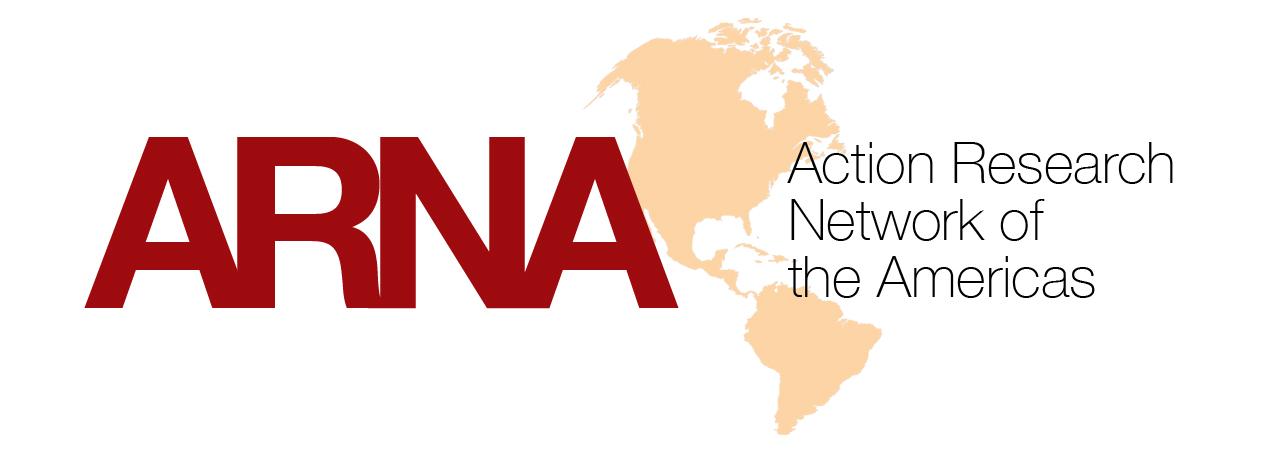 Constitution of the Action Research Network of the Americas (ARNA)Established in 2012; Constitution Drafted at Highlander Research & Education Center and Introduced at 4th Annual ARNA Conference, Knoxville, Tennessee, USA, June 2016Revised and approved by ARNA Executive Committee and Coordinating Group in advance of the 5th Annual ARNA Conference & 1st Global Assembly for Knowledge Democracy, Cartagena, Colombia, June 2017Article 1: ARNA MissionThe mission of the Action Research Network of the Americas (ARNA) is to provide a collegial, practice-oriented, and professional development space where practitioners and students of action research across the Americas can come together to share ideas and develop initiatives that will strengthen the position of action and participatory research around the globe. ARNA was initially organized in 2012 by five “network initiators” with a vision to support and promote a wide variety of forms of participatory research that would be shared to increase knowledge production, knowledge dissemination and knowledge democracy for critical, social, educational and environmental issues in the Americas and beyond. ARNA is a professional membership-based organization whose members are committed to taking action locally, regionally, nationally and internationally to promote action research that is conducted with a commitment to honesty, integrity, inclusiveness, multi-vocality, engagement and achievement within sustainable democratic societies.Article 2: ARNA’s Vision for the FutureThus, we envision multiple layers of collaborative action where• local action research efforts improve professional practice, leading to ademonstrable greater good for all participants;• practitioner inquiries, where appropriate, are coordinated and celebratedacross regions, extending the benefits of the inquiry to wider constituencies;• action research methodologies and findings are shared within nations toform openly accessible data bases of practitioner inquiries and to informpolicy decisions;• action researchers from diverse points of the Americas and around the world come together both virtually and physically to share action research findings and help one another in promoting local, regional, national, and international agendas supporting action and participatory forms of research.Article 3: ARNA’s Key Values Guiding CollaborationIn our efforts to engage in meaningful cycles of observation, reflection, action, andpublic presentation, we affirm our commitment to• honesty in sharing what we have learned with wider audiences;• integrity in gathering and analyzing data;• inclusiveness so that all may benefit from action research efforts;• multi-vocality of diverse participants and their unique perspectives;• engagement of multiple stakeholders in the research process;• achievement and/or enhanced professional role;• sustainability of limited and renewable human and material resources;• democracy as an imperfect but preferable choice to guide decision-making.Article 4: Membership4.1 Definition of Member: Any practitioner researcher committed to ARNA’s mission, vision, and values may join the organization for a renewable annual membership fee. Complimentary memberships may be provided on a one-time annual trial basis to students, and the Coordinating Group will set a democratic membership fee structure that keeps membership costs as low as possible, while maintaining the financial viability of the organization. Voting rights are limited to those with paid up-to-date annual membership. ARNA may choose to honor leaders in the action research community as specially appointed honorary members. 4.2 Definition of Student/Reduced Rate Member: Anyone who is enrolled in coursework, or community volunteer activities or whose financial circumstances do not permit payment at the full member rate will have the option of joining at the reduced or student rate.4.3 Definition of Action Research Communities (ARCs): ARNA members may take action collectively through membership in one or more of ARNA’s action research communities (ARCs), as indicated below. Any member may propose establishment of a new ARC, which must be approved by the Coordinating Group. ARCs may also be discontinued by ⅔ majority vote of the Coordinating Group.       	4.3.a. Community-Based Research       	4.3.b. Early Childhood Education       	4.3.c. Environmental/Sustainability Education       	4.3.d. Global Collaboration       	4.3.e. Graduate Students       	4.3.f. Healthcare Research4.3.g. Indigenous People’s Knowledge       	4.3.h. School Counseling       	4.3.i. School Leadership	4.3.j. Supporting the Teaching of Action Research       	4.3.k. Teacher Education       	4.3.l. Youth Participatory Research (YPAR)4.4 Definition of Operational Working Groups: ARNA members may support the infrastructure of the organization through participation in one or more Operational Working Groups, as follows:4.4.a. Awards & Scholarships: ARNA members and specially appointed honorary members may be recognized annually through the following special opportunities for recognition:4.4.a. i. ARNA Community Development Award: The organization and execution of the annual conference depends upon the ability of leaders to engage and motivate the community and to build strong connections with those knowledgeable others.  These efforts require significant investment of both time and energy, as well as a long lasting enthusiasm for ARNA and the recipient of this award is such an individual.4.4.a. ii. ARNA Social Justice Award: ARNA members are committed to taking action locally, regionally, nationally, and internationally to promote action research that is conducted with a commitment to honesty, integrity, inclusiveness, multi-vocality, engagement, and achievement within sustainable democratic societies.  The realization of such a commitment requires individuals working together to build relationships that are respectful of cultural and linguistic diversity.4.4.a.iii. Promising Researcher Award: As indicated in the mission statement, ARNA unites college and university students and faculty conducting practitioner inquiry into teaching and learning with fellow action researchers in public schools, private schools, community settings and workplaces throughout the Americas. This award acknowledges an individual who has demonstrated a commitment to rigorous action research as well as valuing the importance of developing knowledge in situ.4.4.a.iv. Eduardo Flores-Kastanis Leadership Award: As one of the founders of ARNA, Eduardo Flores-Kastanis not only worked diligently to improve education in Mexico but was instrumental in building the initial structures of ARNA.  Eduardo’s work to build an inclusive ARNA in both Spanish and English, as well his incredible support for the initial conference in San Francisco, mean that he had a significant impact on the future of ARNA despite being involved for only a short time.  This award acknowledges an individual who embodies Eduardo’s leadership.4.4.a.v. Eduardo Flores-Kastanis ARNA Conference Scholarship: The ARNA Coordinating Group has established a Scholarship Fund to honor Eduardo Flores-Kastanis and his contributions to practitioner research and to education in general. The scholarship will be used to support dissemination of action research through presentations at the annual ARNA Conference by practitioners from Mexico and Latin America. In February of each year, a call for applications will be posted on the ARNA site. Preference is given to applicants who have been ARNA members in previous years, who have demonstrated a history of commitment and impact in action research, and who work with marginalized populations or in particularly challenging research contexts. ARNA seeks high-impact, difference-making individuals for this scholarship, and no single recipient may receive this scholarship more than once.4.4.b. Knowledge Mobilization: ARNA established the Knowledge Mobilization Operational Group to facilitate the involvement of ARNA members and the ARNA network in general in dialogue and action regarding the role of action research and participatory forms of research in general in knowledge mobilization associated with a wide range of public policy areas. In addition, the KMb group is responsible for facilitating the development of ARNA as the key hub of action research in the Americas by providing mutually beneficial resources for both producers and users of knowledge produced by action researchers throughout the Americas.                   	4.4..i. Digital Storytelling       	        	4.4.a.ii. ARNA Historian                   	4.4.a.iii. Proceedings                   	4.4.a.iv. International Video Greetings                   	4.4.a.v. Research Coordination & Dissemination       	4.4.c. Memberships & Sponsorships       	4.4.d. Web & Technology                   	4.4.c.i. ARNA website: arnawebsite.org 		4.4.c.ii. ARNA wiki: www.arnaconnect.org    http://www.arnaconnect.org/                   	4.4.c.ii. ARNA Social Media                   	4.4.c.iii. ARNA digital archives [public]:                   	4.4.c.iv. ARNA digital archives [private]:                   	4.4.c.v. Action Research Resources                   	4.5.c.vi ARNA VideographerArticle 5: Organizational Structure & Governance5.1. ARNA is governed by a Coordinating Group, comprised of a five-member Executive Committee and additional members, as follows:5.1.a. Chair, Executive Committee, Coordinating Group5.1.a.i. Position Description: The ARNA chair assumes primary responsibility for overall implementation of the ARNA strategic plan, develops the agenda and chairs each monthly meeting of the Coordinating Group, and serves as lead editor of the Annual Report. The ARNA Chair works to ensure that ARNA’s actions are in alignment with its stated mission, vision, and values and supports members of the Coordinating Group in fulfilling their responsibilities to the organization.5.1.a.ii. Term of Service: One year as Chair-Elect, two years as Chair, one year as the immediate Past-Chair5.1.b. Knowledge Mobilization Chair, Executive Committee, Coordinating Group5.2.b.i. Position Description: The ARNA Knowledge Mobilization Chair assumes primary responsibility for implementation of the knowledge mobilization component of the ARNA strategic plan, convenes and chairs regular meetings of the Knowledge Mobilization Operational Group, and serves as lead author of the Knowledge Mobilization section of the Annual Report. The Knowledge Mobilization Chair works to ensure that ARNA’s actions are in alignment with its stated mission, vision, and values and supports members of the Knowledge Mobilization Operational Group in fulfilling their responsibilities to the organization.5.2.b.ii. Term of Service: Three years 5.1.c. Treasurer, Executive Committee, Coordinating Group5.1.c.i. Position Description: The ARNA Treasurer assumes primary responsibility for financial oversight of the organization in its daily operations and implementation of the strategic plan, prepares an organizational budget with support from the Administrative Support Staff Assistant, and serves as lead author of the financial section of the Annual Report. The Treasurer ensures fiduciary responsibility in alignment with ARNA’s stated mission, vision, and values and ensures that all accounts are in good standing and that incoming invoices have been paid upon authorization of the Executive Committee .5.1.c.ii.Term of Service: Two years with term beginning at the conclusion of the annual conference in even-numbered years5.1.d. Memberships & Sponsorships Chair, Executive Committee, Coordinating Group5.1.d.i. Position Description: The ARNA Membership and Sponsorships Chair assumes primary responsibility for recruiting new members and sponsors, while supporting the needs of existing members and sponsors in alignment with the strategic plan; maintains a current and past Membership and sponsorship database with support from the Administrative Support Staff Assistant; and serves as lead author of the Membership & Sponsorship section of the Annual Report. The Memberships & Sponsorships Chair ensures that members and sponsors have a current and up-to-date roster of benefits in alignment with ARNA’s stated mission, vision, and values and coordinates and chairs the regular meetings of the Memberships & Sponsorships Operational Group.5.1.d.ii. Term of Service: Two years with term beginning at the conclusion of the annual conference in odd-numbered years 5.1.e. Web & Technology Chair, Executive Committee, Coordinating Group5.1.e.i. Position Description: The ARNA Web & Technology Chair assumes primary responsibility for oversight of ARNA’s web sites, public and private document and video archives, and social media presence in alignment with the ARNA strategic plan; convenes and chairs regular meetings of the Web & Technology Operational Group; and serves as lead author of the Web & Technology section of the Annual Report. The Web & Technology Chair works to ensure that ARNA’s public web and social media presence is in alignment with its stated mission, vision, and values and supports members of the Web & technology Operational Group in fulfilling their responsibilities to the organization.5.1.e.ii. Term of Service: Three years5.1.f. Action Research Community (ARC) Coordinator, Coordinating Group	5.1.f.i. Position Description: The ARNA ARC Coordinator assumes primary responsibility for oversight and support of the ARNA Action Research Communities in alignment with the strategic plan; maintains a current roster of active and dormant ARCs, along with rosters of membership and chairs; and serves as lead author and editor of the ARC Update section of the Annual Report. The ARC Coordinator ensures that ARCs are operating in alignment with ARNA’s stated mission, vision, and values and encourages regular meetings of each ARC.5.1.f.ii. Term of Service: Two years with term beginning at the conclusion of the annual conference in even-numbered years5.1.g. Lead Conference Co-Chair, Coordinating Group5.1.g.i. Position Description: The lead ARNA conference chair assumes primary responsibility for overall preparation, sponsorship, organization, and implementation of the ARNA annual conference. The lead chair agrees to serve as associate chair for the conference one year in advance or his or her serving as Lead Conference Co-Chair. In careful cooperation with the ARNA Coordinating Group and as detailed in the ARNA Conference Planning Handbook, the Lead Conference Co-Chair prepares a conference budget for approval, identifies and organizes keynote speakers, and prepares the conference program in alignment with  ARNA’s strategic plan and stated mission, vision, and values. In addition to serving as on-site head of the annual conference, the Lead Conference Co-Chair writes an introduction to the conference program and serves as lead author of the Conference section of the Annual Report.5.1.g.ii. Term of Service: One year with term beginning at the conclusion of the annual conference preceding his or her service5.1.h. At Large Member, Coordinating Group5.1.h.i. Position Description: The at-large member of the Coordinating Group ensures that the point of view of regular ARNA members is taken into consideration in deliberations by the Coordinating Group.5.1.h.ii. Term of Service: One year with term beginning at the conclusion of the annual conference preceding his or her service5.1.i. ARNA en Español Chair, Coordinating Group5.1.i.i. Position Description: The ARNA en Español Chair ensures that the point of view of Spanish-speaking ARNA members is taken into consideration in deliberations by the Coordinating Group.5.1.i.ii. Term of Service: Two years with term beginning at the conclusion of the annual conference in odd-numbered years5.1.j. Liaisons from Partner Action Research Organizations (Share one vote)5.1.j.i. Position Description: The liaisons ensure ARNA’s mission and vision are carried out in alignment with affiliated action research organizations around the world. 5.1.j.ii. Term of Service: One year with term beginning at the conclusion of the annual conference preceding his or her service       	        	5.1.j.iii. Eligibility                   	        	5.1.j.iii.a. CARN Representative                   	        	5.1.j.iii.b. CAARE Representative                   	        	5.1.j.iii.c. AERA Action Research SIG Representative5.2. The members of the Executive Committee will meet in a virtual setting on a monthly basis and in person at the annual ARNA conference. Members of the Coordinating Group who do not serve on the Executive Committee will meet in a virtual setting on a bi-monthly basis and in person at the annual ARNA conference. 5.3. Actionable items must be approved by a simple majority of the Coordinating Group. Financial items must be approved by a ⅗ majority of the Executive Committee of the Coordinating Group.  5.4  Agendas for Coordinating Group and Executive Committee meetings are prepared by the ARNA chair.5.5. Private archives of all meeting minutes and internal reports are maintained by the Webmaster on a shared drive and backed up for archival purposes.5.6. The Coordinating Group prepares an Annual Report to the ARNA membership at each annual conference and makes the report publicly available on arnawebsite.org .  5.7 The Coordinating Group meets in person annually in advance of the ARNA conference at a leadership retreat.5.8 On or before September 1 of each year, the ARNA Chair, with approval by the Executive Committee, shall appoint an Election Committee of not fewer than three active members. The Election Committee shall elicit nominations from the ARNA membership of one or more eligible members for the offices included in that year’s election. The slate of Nominees shall be presented to the ARNA Coordinating Group for approval, and where multiple nominations have been made and accepted for the same office, the ARNA membership shall be provided with each candidate’s brief biography and platform statement in advance of the election.	5.8.a. The Election Committee shall finish the election by December 31 of each year.	5.8.b. Only active members in good standing shall be entitled to vote.5.8.c. The ARNA Chair, or her or his designee, shall be responsible for the tabulation of votes. The Election Committee will certify the results. In the case of a tie, the election will be determined by lot and witnessed by at least two members of the Election Committee. The ARNA Chair shall announce the final result of election to all members via email.Article 6: Annual Conference6.1. The membership shall have the opportunity to convene physically on an annual basis at a conference to be held in mid-June at diverse points throughout the Americas.6.2. The annual conference shall be preceded by a CARN Study Day.6.3. The annual conference shall be headed by a lead conference chair, who also serves as a member of the Coordinating Group and by a co-chair, who shall become the next lead conference chair after serving a year in the junior co-chair role. The lead conference chair shall prepare a conference budget for approval of the Coordinating Group a minimum of one year in advance of the conference date. The lead conference chair shall consult with the Executive Committee to recommend keynote speakers for approval to the Coordinating Group. The conference lead chair shall have responsibility for following ARNA conference procedure guidelines and timelines as outlined in the ARNA Conference Handbook.6.4. Attendees of the annual conference and CARN Study Day will have the opportunity to provide feedback to ARNA in the form of a conference survey, and the lead conference chair will provide a summary of this feedback along with conference and Study Day attendance data within his or her final conference report to the Coordinating Group.Article 7: Conference Proceedings7.1. The Proceedings of the annual conference shall be published electronically within one year of the conclusion of the annual conference and shall, periodically, be compiled and amended into book-length volumes in accordance with ARNA’s Knowledge Mobilization efforts.7.2 Proceedings Editorial Team: The ARNA Proceedings Editorial Team shall be comprised of six members. The Lead Editor will be approved by the ARNA Coordinating Group based on the recommendation of the Knowledge Mobilization Coordinator.  Prior to recommending a candidate for the Lead Editor position, the Knowledge Mobilization Coordinator shall consult with the ARNA Executive Committee to review prospective candidates. The five Associate Editors of the ARNA Proceedings Editorial team will be approved by the ARNA Coordinating Group based on the recommendations of the Lead Editor. Tasks of each member of the team are outlined, as follows:7.2.a. The Lead Editor shall have responsibility for following ARNA Conference Proceedings guidelines and timelines as outlined in the ARNA Proceedings Handbook with primary responsible for the following tasks:7.2.a.i. interacting with the ARNA Coordinating Group and Executive Committee and attending Coordinating Group meetings on behalf of the ARNA Proceedings Editorial Team;7.2.a. ii. coordinating meetings among Editorial Team Members;7.2.a.iii. facilitating the work of the Editorial Team/directing the work of the team;7.2.a. iv. making executive decisions on behalf of the Editorial Team, as needed;7.2.a.v.  communicating (making transparent) to the ARNA members about the Proceedings review processes and procedures by making announcements on the ARNA Connect website and the ARNA Proceedings pages on the ARNA Connect website, including posting (1) the manuscript review and Proceedings publication due dates; (2) Editorial Team Screening Rubric; (3) Guidance to Authors; and (4) Rubric for Manuscript Peer Review;7.2.a. vi. serving in the review process 7.2.a. vii. securing ISSN/ISBN approval;                   	7.2.a.viii. maintaining formal communications with the ARNA members;7.2.a.ix. developing a database of the ARNA Proceedings potential reviewers and their areas of expertise/knowledge, and7.2.a.x. serving as ex-officio (consultant) at the conclusion of her/his 2nd year as the Lead Editor.       	7.2.b. Associate Editors will have primary responsibility for:                   	7.2.b.i. attending Editorial Team meetings;7.2.b.ii. participating in and making decisions pertaining to ARNA Proceedings processes and procedures;7.2.b.iii. contributing to the development of the ARNA Proceedings database of potential reviewers and their areas of expertise/knowledge, and7.2.b.iv. serving in the review process as outlined in the Review Process section, Part III of this proposal, including serving as managing editors for individual submissions within the peer and blind review processes.7.2.c. Each member of the Proceedings Editorial Team will also serve as a Managing Editor and will be responsible for:        	7.2.c.i. disseminating his/her set of manuscripts to peer reviewers andcommunicating with peer reviewers as needed;7.2.c.ii. participating in the review by reviewing his/her assigned manuscripts;7.2.c.iii. compiling feedback provided by the peer-reviewers with his/her own reviews for each assigned manuscript;7.2.c.iv. seeking additional input/consulting with the other members of the ARNA Proceedings Editorial team in regard to a compiled review decision (feedback to the author) if needed. If needed/recommended, seeking input from a second peer reviewer.7.2.c.v. corresponding with each assigned manuscript author by sending the reviewers’ combined feedback communicating about revisions, acceptance, rejection;7.2.c.vi. collecting revised manuscripts from authors and confirming requested revisions have been completed;7.2.c.vii. obtaining signed copyright form from each author;7.2.c.viii. making final recommendations to Publish/Not Publish;7.2.c.ix. notifying each author of decision, and7.2.c.x. corresponding with/keeping the Editorial Team members informed throughout the entire review process.7.2.d. Webmaster/Associate Editor will be responsible for the following tasks:7.2.d.i. attending the Editorial Team meetings;7.2.d.ii. participating in and making decisions pertaining to the ARNA Proceedings processes and procedure, including the ARNA Website/online proceedings development;7.2.d.iii. maintaining the ARNA Conference Proceedings website/webpage and online publication, as determined by current structure of the Proceedings;7.2.d.iv. contributing to and maintaining the ARNA Proceedings database of potential reviewers and their areas of expertise/knowledge.7.2.e. Applications to serve as the ARNA Proceedings peer reviewers will be reviewed by the Proceedings Editorial Team members. Eligible reviewers should have experience in the field of action research as researcher/practitioner/author/ presenter/reviewer. All attempts will be made to develop a broad, multilingual group of peer reviewers with expertise representing various fields of research and practice in which action research is conducted. Peer reviewers will remain on the list of active reviewers unless they or members of the Proceedings Editorial Team request removal. Any disputes are to be resolved by the Executive Committee of the Coordinating Group.Article 8: Ratification & Amendments8.1. This document shall become the Constitution of the Action Research Network of the Americas upon ratification by 2/3 of those holding non-complimentary memberships in the organization.8.2. Constitutional changes or amendments may be proposed by any member of the organization for acceptance, revision, or rejection by the Coordinating Group. With the support of the majority of the Coordinating Group, the change or amendment will be placed on the ballot and be approved upon ratification by 2/3 of those holding non-complimentary memberships in the organization.Constitution du Réseau de recherche-action des Amériques (ARNA)
 
Réseau créé en 2012; Constitution rédigée au Highlander Research & Education Center et présentée au 4ème colloque annuel de l'ARNA, Knoxville, Tennessee, États-Unis, juin 2016

Révisée et approuvée par le Comité exécutif et le Groupe de coordination de l'ARNA avant la 5ème Conférence annuelle de l'ARNA et la 1ère Assemblée mondiale pour la démocratie du savoir, Carthagène, Colombie, juin 2017
 
Article 1. Mission
 
La mission du Réseau de recherche-action des Amériques (ARNA) est de créer un espace de développement professionnel convivial et orienté vers la pratique dans lequel les experts et les praticiens de la recherche-action dans les Amériques peuvent se réunir pour partager des idées et développer des initiatives qui renforceront la recherche-action et la recherche participative dans le monde entier.

Le réseau ARNA a été fondé en 2012 par cinq « initiateurs » désireux de soutenir, de promouvoir et de faire connaître une grande variété de formes de recherche participative afin d’accroître la production et la diffusion de connaissances, ainsi que la démocratie du savoir, en réponse aux problèmes critiques, sociaux, éducatifs et environnementaux des Amériques et du reste du monde.

ARNA est une organisation professionnelle dont les membres s'engagent à agir à l'échelle locale, régionale, nationale et internationale pour promouvoir une recherche-action menée dans le respect de l'honnêteté, de l'intégrité, de l'inclusion, de la multiplicité des voix, de l'engagement et de l’action dans des sociétés démocratiques durables.


Article 2. Une vision pour l’avenir
 
Notre réseau envisage plusieurs niveaux d'action collaborative selon la vision suivante : 
• les efforts locaux de recherche-action améliorent la pratique professionnelle, conduisant à un plus grand bien-être démontrable de tous les participants;
• Les enquêtes des praticiens, le cas échéant, sont coordonnées et publicisées dans toutes les régions, permettant à des populations plus larges d’en bénéficier;
• Les méthodologies et les résultats des enquêtes sont partagés internationalement dans des bases de données ouvertement accessibles, permettant d’éclairer les décisions publiques;
• les chercheurs-acteurs de toutes les Amériques et du monde entier se réunissent à la fois virtuellement et physiquement pour partager les résultats de leurs travaux et pour s'entraider en vue de la promotion des acteurs locaux, régionaux, nationaux et internationaux qui soutiennent l'action et les formes participatives de recherche.
 
Article 3. Valeurs principales d'ARNA en matière de collaboration
 
Dans nos efforts pour animer des cycles fertiles d'observation, de réflexion, d'action et de présentation publique, nous affirmons notre engagement envers les valeurs suivantes : 
• l'honnêteté dans le partage de ce que nous avons appris avec un public plus large;
• l'intégrité dans la collecte et l'analyse des données;
• l'inclusion afin que tous et toutes puissent bénéficier des efforts de recherche-action;
• le respect de la pluralité des voix des divers participants et de leur point de vue;
• l’engagement de multiples parties prenantes dans le processus de recherche;
• le renforcement du professionnalisme;
• la durabilité des ressources matérielles renouvelables et la protection des ressources humaines;
• la démocratie en tant que choix imparfait mais préférable aux autres pour guider la prise de décision.
 
Article 4. Adhésion
 
4.1 Définition d’un membre. Tout praticien ou praticienne de la recherche-action qui respecte la mission, la vision et les valeurs d'ARNA peut se joindre au réseau en payant une cotisation annuelle renouvelable. Des adhésions gratuites peuvent être offertes sur une base annuelle aux étudiants et étudiantes. Le Groupe de coordination établira une structure de cotisation démocratique qui maintiendra les frais d'adhésion le plus bas possible tout en préservant la viabilité financière de l'organisation. Les droits de vote sont limités aux personnes dont l’adhésion annuelle est à jour. ARNA peut choisir d'honorer des leaders en recherche-action en les nommant membres honoraires.
4.2 Définition d’un membre étudiant ou à tarif réduit. Toute personne inscrite dans des cours ou des activités bénévoles communautaires, dont la capacité financière ne lui permet pas de payer le tarif complet, pourra obtenir un tarif réduit ou le tarif étudiant.
4.3 Définition des communautés de recherche-action (ARC). Les membres qui souhaitent agir collectivement peuvent adhérer à une ou plusieurs des communautés de recherche-action d'ARNA parmi celles proposées ci-dessous. Tout membre peut proposer l'établissement d'une nouvelle communauté, en obtenant l’approbation du Groupe de Coordination. Une communauté peut être dissoute si cette proposition obtient ⅔ des voix du Groupe de coordination.
       4.3.a. Recherche communautaire
       4.3.b. L'éducation de la petite enfance
       4.3.c. Éducation environnementale / durable
       4.3.d. Collaboration globale
       4.3.e. Étudiants et étudiantes des cycles supérieurs
       4.3.f. Recherche en soins de santé
4.3.g. Connaissances des peuples autochtones
       4.3.h. Counseling scolaire
       4.3.i. Leadership scolaire
4.3.j. Soutenir l'enseignement de la recherche-action
       4.3.k. Formation des enseignants
       4.3.l. Recherche participative auprès des jeunes (YPAR)4.4 Définition des groupes de travail opérationnels. Les membres d’ARNA peuvent soutenir l'infrastructure de l'organisation en participant à un ou plusieurs groupes de travail opérationnels, dont la liste suit :
4.4.a. Prix et bourses d'études. Les membres réguliers et honoraires d’ARNA peuvent être récompensés annuellement lors d’événements spéciaux :
4.4.a.i ARNA Community Development Award.  L'organisation et le bon déroulement du colloque annuel dépendent de la capacité des leaders à impliquer les membres du réseau, à motiver la communauté et à établir des liens solides avec les créateurs de savoirs. Ces efforts nécessitent des investissements importants en temps et en énergie, ainsi qu'un enthousiasme de longue durée pour ARNA. Le récipiendaire de ce prix est une personne qui a ces caractéristiques.
4.4.a.ii. Prix ​​de la justice sociale ARNA. Les membres d’ARNA s'engagent à agir à l'échelle locale, régionale, nationale et internationale pour promouvoir une recherche-action menée avec honnêteté, intégrité, inclusion, respect de la pluralité des voix et implication dans des sociétés démocratiques durables. La réalisation d'un tel engagement exige que les personnes travaillent ensemble pour établir des relations respectueuses de la diversité culturelle et linguistique.
4.4.a.iii. Prix ​​du chercheur prometteur ou de la chercheuse prometteuse. Comme indiqué dans l'énoncé de mission, ARNA rassemble des étudiants et des étudiantes de tous les cycles, ainsi que des enseignants et enseignantes, qui pratiquent la recherche-action dans l’enseignement et l’apprentissage en collaboration avec d’autres chercheurs-acteurs ou chercheuses-actrices dans les écoles publiques, les écoles privées, les milieux de travail et les lieux de travail dans les Amériques. Ce prix récompense une personne qui a démontré son engagement à mener des recherches rigoureuses et à valoriser l'importance du développement des connaissances sur place.
4.4.a.iv. Prix ​​du leadership Eduardo Flores-Kastanis. En tant que co-fondateur d'ARNA, Eduardo Flores-Kastanis a non seulement travaillé avec diligence à l’amélioration de l'éducation au Mexique, mais il a contribué à bâtir les structures initiales d’ARNA. Le travail d'Eduardo en vue de construire un ARNA inclusif en espagnol et en anglais, ainsi que son soutien fantastique au premier colloque de San Francisco, montrent qu'il a eu un impact majeur sur ARNA malgré la durée limitée de son implication. Ce prix récompense une personne qui incarne le même leadership qu’Eduardo.
4.4.a.v. Bourse d'études Eduardo Flores-Kastanis. Le Groupe de coordination d’ARNA a créé une bourse d'études pour honorer la mémoire d’Eduardo Flores-Kastanis et ses contributions à la recherche-action et à l'éducation en général. Dans le but de soutenir la diffusion de la recherche-action lors du colloque annuel d’ARNA, cette bourse sera attribuée à des praticiens issus du Mexique et d’Amérique latine. En février de chaque année, un appel à candidatures sera affiché sur le site d'ARNA. La préférence sera accordée aux candidats qui ont été membres d’ARNA au cours des années précédentes, qui ont démontré leur engagement et leur impact en recherche-action et qui travaillent avec des populations marginalisées ou dans des contextes de recherche particulièrement difficiles. Pour cette bourse, l'ARNA cherche des individus qui peuvent faire la différence. Il ne sera pas possible de recevoir cette bourse plus d'une fois.
4.4.b. Mobilisation des connaissances. ARNA a créé le Groupe opérationnel de mobilisation des connaissances pour faciliter la participation des membres et du réseau ARNA en général au dialogue public concernant le rôle de la recherche-action et des formes participatives de recherche en général dans un large éventail de sujets de politiques publiques. Ce groupe est aussi responsable de faciliter le développement d’ARNA en tant que centre ressource sur la recherche-action dans les Amériques en fournissant des ressources mutuellement avantageuses pour les producteurs et les utilisateurs des connaissances produites par les praticiens et praticiennes de la recherche-action dans les Amériques.
                   4.4.a.i. 
       4.4.a.ii. Historien ARNA
                   4.4.a.iii. Actes des colloques
                   4.4.a.iv. Salutations internationales vidéo
                   4.4.a.v. Coordination et diffusion de la recherche
       4.4.c. Adhésions et commandites
       4.4.d. Web et technologie
                   4.4.c.i. Site ARNA: arnawebsite.org
4.4.c.ii. Wiki de l'ARNA: www.arnaconnect.org http://www.arnaconnect.org/
                   4.4.c.ii. ARNA réseaux sociaux
                   4.4.c.iii. Archive numérique ARNA [publique]:
                   4.4.c.iv. Archive numérique ARNA [privée]:
                   4.4.c.v. Ressources pour la recherche-action
                   4.5.c.vi ARNA VidéographieArticle 5. Structure organisationnelle et gouvernance
5.1. L'ARNA est régie par un Groupe de coordination composé d'un comité exécutif de cinq membres et de membres supplémentaires, comme suit :
5.1.a. Président, Comité exécutif, Groupe de coordination
5.1.a.i. Description du poste. Le président ou la présidente d’ARNA assume la responsabilité de la mise en œuvre globale du plan stratégique d'ARNA, élabore l'ordre du jour et préside les réunions mensuelles du Groupe de coordination et rédige le rapport annuel. Il ou elle veille à ce que les actions d’ARNA s'harmonisent avec sa mission, sa vision et ses valeurs et appuie les membres du Groupe de coordination dans l'exercice de leurs responsabilités envers l'organisation.
5.1.a.ii. Durée du mandat : un an à titre de président élu, deux ans à titre de président, un an en tant que président sortant immédiat
5.1.b. Responsable de la mobilisation des connaissances, Comité exécutif, Groupe de coordination
5.2.b.i. Description du poste. Le ou la responsable de la mobilisation des connaissances d'ARNA a la responsabilité de la mise en œuvre du plan de mobilisation des connaissances inscrit dans le plan stratégique d’ARNA, convoque et préside les réunions du Groupe opérationnel de mobilisation des connaissances et rédige la section Mobilisation des connaissances du rapport annuel. Le ou la responsable de la  mobilisation des connaissances travaille à faire en sorte que les actions d'ARNA soient alignées sur sa mission, sa vision et ses valeurs, et appuie les membres du Groupe opérationnel de mobilisation des connaissances dans l'exercice de leurs responsabilités envers l'organisation.
5.2.b.ii. Durée du mandat : trois ans
5.1.c. Trésorier, Comité exécutif, Groupe de coordination
5.1.c.i. Description du poste. Le trésorier ou la trésorière de l'ARNA a la responsabilité du contrôle financier de l'organisation dans ses opérations quotidiennes et de la mise en œuvre du plan stratégique. Il ou elle prépare un budget organisationnel avec le soutien du personnel administratif et rédige la section financière du rapport annuel. Le trésorier ou la trésorière a une responsabilité fiduciaire en harmonie avec la mission, la vision et les valeurs d'ARNA et garantit que tous les comptes sont en règle et que les factures entrantes ont été payées sur autorisation du Comité exécutif.
5.1.c.ii. Durée du mandat : deux ans commençant à la fin du colloque annuel les années paires.
5.1.d. Responsable des adhésions et commandites, Comité exécutif, Groupe de coordination
5.1.d.i. Description du poste. Le ou la responsable des adhésions et commandites d'ARNA a la responsabilité du recrutement de nouveaux membres et commanditaires, tout en soutenant les besoins des membres et des sponsors existants conformément au plan stratégique. Il ou elle gère une base de données sur les membres actuels et passés et sur les commandites avec le soutien du personnel administratif. Il ou elle rédige la section Adhésion et commandites du rapport annuel et veille à ce que les membres et les commanditaires disposent d'une liste actuelle et à jour de leurs avantages en accord avec la mission, la vision et les valeurs d'ARNA. Il ou elle coordonne et préside les réunions régulières du groupe opérationnel Adhésions et commandites.
5.1.d.ii. Durée du mandat : deux ans commençant à la fin du colloque annuel les années impaires.
5.1.e. Responsable du Web et de la technologie, Comité exécutif, Groupe de coordination
5.1.e.i. Description du poste. Le ou la responsable du Web et de la technologie a la responsabilité de la surveillance des sites Web d'ARNA, des archives publiques et privées de documents et de vidéos et de la présence d’ARNA sur les réseaux sociaux en accord avec le plan stratégique. Il ou elle convoque et préside les réunions du groupe opérationnel Web et technologie et rédige la section Web et technologie du rapport annuel. Il ou elle veille à ce que la présence d'ARNA sur le Web et sur les réseaux sociaux s'harmonise avec sa mission, sa vision et ses valeurs. Il ou elle appuie les membres du groupe opérationnel Web et technologie dans l'exercice de leurs responsabilités envers l'organisation.
5.1.e.ii. Durée du mandat : trois ans.
5.1.f. Coordonateur ou coordonnatrice des communautés de recherche-action (ARC), Groupe de coordination
5.1.f.i. Description du poste. Le coordonnateur ou la coordonnatrice a la responsabilité de la surveillance et du soutien des communautés de recherche-action ARNA, conformément au plan stratégique. Il ou elle maintient une liste à jour des communautés actives et inactives, ainsi que de leurs membres et de leurs présidents. Il ou elle rédige la section sur les communautés de recherche-action du rapport annuel. Il ou elle s'assure que ces communuatés fonctionnent en harmonie avec la mission, la vision et les valeurs d'ARNA et encourage leurs réunions.
5.1.f.ii. Durée du mandat : deux ans commençant à la fin du colloque annuel les années paires.5.1.g. Co-président ou co-présidente du colloque annuel, Groupe de coordination5.1.g.i. Description du poste. La personne responsable du colloque annuel d’ARNA a la responsabilité de la préparation générale, des commandites, de l'organisation et de la mise en œuvre du colloque. Cette personne a été co-responsable du colloque de l’année précédente. En collaboration étroite avec le Groupe de coordination d’ARNA et en suivant le manuel de planification du colloque d’ARNA, le ou la co-responsable du colloque prépare un budget du colloque pour approbation, identifie et organise les conférenciers et conférencières et prépare le programme du colloque en harmonie avec le plan stratégique d'ARNA, sa mission, sa vision et ses valeurs. En plus d’organiser le colloque, le  ou la co-responsable écrit une introduction au programme du colloque et rédige la section Colloque du rapport annuel.5.1.g.ii. Durée du mandat : un an à compter de la fin du colloque précédant son mandat.
5.1.h. Membre sans responsabilité particulière, Groupe de coordination
5.1.h.i. Description du poste. Le membre sans responsabilité particulière du Groupe de coordination s'assure que le point de vue des membres réguliers de l'ARNA est pris en considération dans les délibérations du Groupe de coordination.
5.1.h.ii. Durée du mandat : un an à compter de la fin du colloque annuel précédant son mandat.
5.1.i. Responsable d’ARNA hispanophone, Groupe de Coordination
5.1.i.i. Description du poste: Le ou la responsable d’ARNA hispanophone veille à ce que le point de vue des membres hispanophones soit pris en compte dans les délibérations du Groupe de coordination.
5.1.i.ii. Durée du mandat : deux ans commençant à la fin du colloque annuel, les années impaires
5.1.j. Postes de liaison avec les organisations de recherche-action partenaires d’ARNA (Partagent un seul vote)
5.1.j.i. Description des postes. Ces postes de liaison garantissent que la mission et la vision d'ARNA sont respectées dans les partenariats avec des organismes de recherche-action du monde entier.
5.1.j.ii. Durée du mandat : un an à partir de la fin du colloque annuel précédant son mandat.
       5.1.j.iii. Admissibilité
                   5.1.j.iii.a. Représentant de CARN
                   5.1.j.iii.b. Représentant de CAARE
                   5.1.j.iii.c. Représentant SIG de recherche-action AERA
5.2. Les membres du Comité exécutif se réuniront virtuellement chaque mois et en personne lors du colloque annuel de l'ARNA. Les membres du Groupe de coordination qui ne siègent pas au Comité exécutif se réuniront virtuellement tous les deux mois et en personne lors du colloque annuel de l'ARNA.
5.3. Les éléments générant des actions doivent être approuvés à la majorité simple du Groupe de coordination. Les éléments financiers doivent être approuvés par une majorité de voix au sein du Comité exécutif du Groupe de coordination.
5.4 L'ordre du jour des réunions du Groupe de coordination et du comité exécutif est préparé par le président ou la présidente de l'ARNA.
5.5. Les archives privées de tous les procès-verbaux des réunions et les rapports internes sont conservés par le webmestre sur un serveur partagé et sur une copie de sauvegarde à des fins d'archivage.
5.6. Le Groupe de coordination prépare un rapport annuel soumis aux membres à chaque colloque et rend ce rapport accessible au public sur arnawebsite.org.
5.7 Le Groupe de coordination se réunit en personne chaque année avant le colloque ARNA lors d'une retraite de leadership.5.8 Au plus tard le 1er septembre de chaque année, le président d'ARNA, avec l'approbation du comité exécutif, nommera un comité des élections d'au moins trois membres actifs. Le comité des élections doit solliciter des candidatures parmi les membres de l'ARNA d'un ou de plusieurs membres éligibles pour les postes en élection cette année-là. La liste des candidats doit être présentée au groupe de coordination ARNA pour approbation, et lorsque plusieurs nominations ont été faites et acceptées pour le même bureau, les membres de l'ARNA recevront une courte biographie et une déclaration du candidat ou de la candidate avant l'élection.         5.8.a. Le comité des élections termine la tenue de l’élection au plus tard le 31 décembre de chaque année.         5.8.b. Seuls les membres actifs en règle ont le droit de voter.          5.8.c. Le président de l'ARNA, ou son représentant, sera responsable du décompte des votes. Le comité des élections certifiera les résultats. En cas d'égalité des voix, l'élection sera déterminée par tirage au sort et assistée par au moins deux membres du comité des élections. Le président de l'ARNA annonce le résultat final de l'élection à tous les membres par courrier électronique.
 
Article 6. Colloque annuel
6.1. Les membres auront la possibilité de se réunir physiquement chaque année lors d’un colloque qui se tiendra à la mi-juin à un endroit dans les Amériques.
6.2. Le colloque annuel sera précédé d'une journée d'étude de CARN.
6.3. Le colloque annuel sera présidé par un ou une responsable, qui est également membre du Groupe de coordination, et par un ou une co-responsable qui deviendra le ou la responsable du colloque de l’année suivante. Le ou la responsable doit préparer un budget soumis à l’approbation du Groupe de coordination au moins un an avant la date du colloque. La personne responsable du colloque travaillera avec le Comité exécutif pour choisir les conférenciers et conférencières principaux et les soumettre à l'approbation du Groupe de coordination. Le ou la responsable du colloque doit suivre les directives et les échéances indiquées dans le manuel du colloque ARNA.
6.4. Les participants et participantes au colloque annuel et à la journée d'études CARN auront l'occasion de faire part de leurs commentaires à ARNA sous la forme d'un sondage. Le ou la responsable du colloque fournira un résumé de ces commentaires, ainsi que les données du colloque et de la journée d'études, au sein de son rapport final soumis au Groupe de coordination.
 
 
Article 7: Actes du colloque
 
7.1. Les actes d’un colloque annuel doivent être publiés par voie électronique dans l'année qui suit la conclusion de ce colloque et seront périodiquement compilées dans des livres imprimés conformément aux efforts de mobilisation des connaissances d'ARNA.
7.2 Équipe de rédaction des actes. L'équipe de rédaction doit être composée de six membres. La nomination du ou de la responsable de l’équipe de rédaction sera approuvée par le Groupe de coordination sur recommandation du ou de la responsable de la mobilisation des connaissances. Avant de recommander un candidat pour ce poste, le ou la responsable de la mobilisation des connaissances doit travailler avec le Comité exécutif de l'ARNA pour évaluer les candidats. Les cinq autres membres de l'équipe de rédaction des actes seront approuvés par le Groupe de coordination sur la recommandation du ou de la responsable de l’équipe. Les tâches de chaque membre de l'équipe vont comme suit :
7.2.a. La personne responsable doit suivre les lignes directrices et les échéances de la procédure prévue par ARNA pour la fabrication des actes, tel qu’indiqué dans le manuel de procédure ARNA. Plus précisément, elle doit :7.2.a.i. Interagir avec le Groupe de coordination de l'ARNA et le Comité exécutif et assister aux réunions du Groupe de coordination pour le compte de l'équipe de rédaction des actes;
7.2.a. ii. Coordination des rencontres entre les membres de l'équipe de rédaction;
7.2.a.iii. Faciliter le travail de l'équipe de rédaction / diriger le travail de l'équipe;
7.2.a. iv. Prendre des décisions exécutoires au nom de l'équipe de rédaction, au besoin;
7.2.a.v. Communiquer et rendre transparents les procédures et les processus d'évaluation en postant des annonces sur le site ARNA Connect, y compris l'affichage (1) des dates d'échéance des évaluations et de la publication, (2) des critères de l’équipe de rédaction, (3) des consignes aux auteurs et (4) de la procédure d’évaluation par les pairs;
7.2.a. Vi. Participer au processus de révision
7.2.a. Vii. Obtenir un numéro ISBN;
                   7.2.a.viii. Maintenir des communications formelles avec les membres d’ARNA;
7.2.a.ix. Développer une base de données d’évaluateurs potentiels fdes chapitres, avec leurs domaines d'expertise
7.2.a.x. Servir de consultant ex-officio à la fin de sa 2ème année en tant que responsable de l’équipe de rédaction.
       7.2.b. Les autres membres de l’équipe de rédaction auront la responsabilité de :
                   7.2.b.i. Assister aux réunions de l'équipe éditoriale;
7.2.b.ii. Participer aux décisions concernant les processus et les procédures de la fabrication des actes;
7.2.b.iii. Contribuer au développement de la base de données des évaluateurs potentiels avec leurs domaines d'expertise
7.2.b.iv. Participer au processus d’évaluation par les pairs et en double aveugle tel qu'indiqué dans le manuel, y compris pour les soumissions individuelles.
7.2.c. Chaque membre de l'équipe de rédaction des actes sera également responsable de :
        7.2.c.i. Répartir un groupe de manuscrits entre des évaluateurs et communiquer avec ces personnes au besoin;
7.2.c.ii. Participer à l'évaluation en évaluant les manuscrits qui lui sont assignés;
7.2.c.iii. Compiler les commentaires fournis par les évaluateurs et les siens pour chaque manuscrit assigné;
7.2.c.iv. Obtenir des avis supplémentaires auprès des autres membres de l'équipe de rédaction des actes, si nécessaire. Si nécessaire ou recommandé, obtenir l’avis d'un deuxième évaluateur anonyme.
7.2.c.v. Correspondre avec chaque auteur d’un manuscrit en lui envoyant les commentaires compilés issus du processus d’évaluation;
7.2.c.vi. Récupérer les manuscrits corrigés auprès des auteurs et vérifier que les corrections demandées ont été complétées;
7.2.c.vii. Obtenir un formulaire de droit d’auteur signé de chaque auteur;
7.2.c.viii. Faire la recommandation finale de publication ou de non-publication pour chaque texte;
7.2.c.ix. Informer chaque auteur de la décision 
7.2.c.x. Tenir informés les membres de l'équipe de rédaction pendant tout le processus d'évaluation.
7.2.d. Le ou la webmestre sera responsable des tâches suivantes :
7.2.d.i. Assister aux réunions de l'équipe de rédaction;
7.2.d.ii. Participer aux décisions concernant les processus et les procédures de fabrication des actes, y compris le développement de la procédure en ligne du site internet / ARNA;
7.2.d.iii. Entretenir le site Web des actes, tel que déterminé par la structure actuelle;
7.2.d.iv. Contribuant et maintenir la base de données des évaluateurs potentiels avec leurs domaines d'expertise.
7.2.e. Les demandes de personnes souhaitant faire l’évaluation de manuscrits en vue des actes seront examinées par les membres de l'équipe de rédaction. Les personnes éligibles devraient avoir de l'expérience dans le domaine de la recherche-action en tant que chercheur / praticien / auteur / présentateur / évaluateur. De nombreuses tentatives seront faites pour développer un large groupe multilingue d'évaluateurs et d’évaluatrices possédant une expertise représentant les divers domaines de recherche et de pratique dans lesquels la recherche-action est menée. Les évaluateurs et évaluatrices resteront sur la liste des personnes actives en évaluation à moins qde demander leur retrait ; les membres de l'équipe de rédaction peuvent aussi retirer des noms. Tout différend doit être résolu par le Comité exécutif du Groupe de coordination.Article 8: Ratification et amendements
8.1. Ce document deviendra la Constitution du Réseau de Recherche-Action des Amériques (ARNA) lors de sa ratification par les 2/3 des membres ayant payé une cotisation.
8.2. Des changements constitutionnels ou des modifications peuvent être proposés par tout membre de l'organisation en vue de leur acceptation, révision ou rejet par le Groupe de coordination. Avec le soutien de la majorité des membres du Groupe de coordination, le changement ou l'amendement sera inscrit sur un bulletin de vote et pourra être approuvé s’il y a une ratification par 2/3 des membres ayant payé une cotisation.